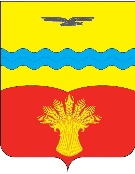 РОССИЙСКАЯ  ФЕДЕРАЦИЯАдминистрациямуниципального образования Подольский сельсоветКрасногвардейского района Оренбургской областиПРОТОКОЛпубличных слушаний по  рассмотрению проекта внесения изменений в Правила землепользования и застройки муниципального образования Подольский сельсовет Красногвардейского района Оренбургской области для нанесений объектов нефтяного комплекса в пределах границ горного отвода Мохового и Южно- Мохового месторождения19.02.2021 года                                                                                               с. ПодольскМесто проведения: Оренбургская область, Красногвардейский район, с. Подольск, ул. Юбилейная, 48, кабинет № 2.Время проведения: 15 часов 00 минут.		    	                           Присутствовали всего 10 человек.Председательствующий – Гаврилов Ю.Л.,  глава  администрации Подольского сельсовета Красногвардейского района Оренбургской области;Секретарь слушаний – С.П. Аллаярова, ведущий специалист администрации Подольского сельсовета.                            Способ информирования общественности:                 Информационное объявление о проведении публичных слушаний было официально обнародовано на информационном стенде по адресу: Оренбургская область, Красногвардейский район, с. Подольск, ул. Юбилейная 48 и размещено на официальном сайте Подольского сельсовета                                                                                                                                                                                                                                                        http://podolsk 56 .ru.               С материалами  проекта внесения изменений в Правила землепользования и застройки муниципального образования Подольский сельсовет Красногвардейского района Оренбургской области все желающие могли ознакомиться в администрации муниципального образования Подольский сельсовет Красногвардейского района Оренбургской области по адресу: Оренбургская область, Красногвардейский район, с. Подольск, ул. Юбилейная, 48, кабинет № 9.                                          ПОВЕСТКА ДНЯ:1. Обсуждение проекта о внесении изменений  в Правила землепользования и застройки муниципального образования Подольский сельсовет Красногвардейского района Оренбургской области.СЛУШАЛИ  Гаврилова Ю.Л., председательствующего публичных слушаний.Он сказал:Уважаемые участники публичных слушаний!              Настоящие публичные слушания  проводятся в целях соблюдения прав человека на благоприятные условия жизнедеятельности, прав и законных интересов правообладателей земельных участков и объектов капитального строительства, с целью обсуждения и выявления мнения жителей по проекту   о внесении изменений  в Правила землепользования и застройки муниципального образования Подольский сельсовет Красногвардейского района Оренбургской области, в соответствии с Конституцией Российской Федерации, Градостроительным кодексом РФ, Федеральным законом от 06.10.2003 г. № 131-ФЗ «Об общих принципах организации местного самоуправления в РФ», решением Совета депутатов муниципального образования Подольский сельсовет Красногвардейского района Оренбургской области от 18.06.2018г. № 45/7 «Об  утверждении Положения о порядке организации и проведения публичных слушаний по вопросам градостроительной деятельности на территории Подольского сельсовет Красногвардейского района Оренбургской области» и постановлением администрации Подольского сельсовета от 14.01.2021 г. № 3-п «О назначении публичных  слушаний».                Вашему вниманию предлагается проект о внесении изменений  в Правила землепользования и застройки муниципального образования Подольский сельсовет Красногвардейского района Оренбургской области для нанесений объектов нефтяного комплекса в пределах границ горного отвода Мохового и Южно- Мохового месторождения.СЛУШАЛИ: Гаврилов Ю.Л. ознакомил участников публичных слушаний с изменениями в Градостроительном Кодексе Российской Федерации, с проектом  о внесении изменений в Правила землепользования и застройки муниципального образования Подольский сельсовет Красногвардейского района Оренбургской области   и постановлением администрации Подольского сельсовета от 14.01.2021 г. № 3-п «О назначении публичных  слушаний».ВЫСТУПИЛА: Тихонова Л.Н.– главный  архитектор администрации Красногвардейского района предложила поддержать проект о внесении изменений в Правила землепользования и застройки муниципального образования Подольский сельсовет Красногвардейского района Оренбургской области  и рекомендовать главе сельсовета направить проект в Совет депутатов для его утверждения.Других предложений не поступило. Результатами публичных слушаний является решение:       1.Признать публичные слушания по проекту о внесении изменений  в Правила землепользования и застройки муниципального образования Подольский сельсовет Красногвардейского района Оренбургской области для нанесений объектов нефтяного комплекса в пределах границ горного отвода Мохового и Южно- Мохового месторождения  состоявшимися.         2. Поддержать проект о внесении изменений  в Правила землепользования и застройки муниципального образования Подольский сельсовет Красногвардейского района Оренбургской области  и рекомендовать главе сельсовета направить проект в Совет депутатов для его утверждения.Председатель								                  Ю.Л. ГавриловСекретарь 									                  С.П. Аллаярова